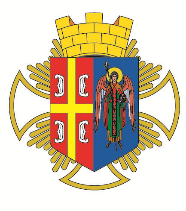 РEПУБЛИКА СРБИЈА                                                                                                   Општинска  управа Општине АранђеловацОдељење за инспекцијске послове- Комунална инспекција -КОНТРОЛНА ЛИСТА БРОЈ 15ПОГРЕБНА ДЕЛАТНОСТПравни основ:Закон о комуналним делатностима („Службени гласник РС“, број 88/2011, 46/2014 – Одлука УС РС, 104/2016 95/2018), Уредба о начину и условима за отпочињање обављања комуналних делатности („Службени гласник РС“, број 13/2018, 66/2018 и 51/2019) и Одлука о погребним делатностима („Службени гласник општине Аранђеловац“, број 4/2020)КОНТРОЛНА ЛИСТА БРОЈ 15ПОГРЕБНА ДЕЛАТНОСТПравни основ:Закон о комуналним делатностима („Службени гласник РС“, број 88/2011, 46/2014 – Одлука УС РС, 104/2016 95/2018), Уредба о начину и условима за отпочињање обављања комуналних делатности („Службени гласник РС“, број 13/2018, 66/2018 и 51/2019) и Одлука о погребним делатностима („Службени гласник општине Аранђеловац“, број 4/2020)   ОПШТЕ ИНФОРМАЦИЈЕ О ИНСПЕКЦИЈСКОМ НАДЗОРУ   ОПШТЕ ИНФОРМАЦИЈЕ О ИНСПЕКЦИЈСКОМ НАДЗОРУ   ОПШТЕ ИНФОРМАЦИЈЕ О ИНСПЕКЦИЈСКОМ НАДЗОРУДео 1.  Опште информације Део 1.  Опште информације Део 1.  Опште информације 1.1 Општина Аранђеловац – Општинска управа 1.2 Одељење за инспекцијске послове– комунална инспекција1.3 Инспектор: 1.4  Датум инспекцијског надзора: 1.1 Општина Аранђеловац – Општинска управа 1.2 Одељење за инспекцијске послове– комунална инспекција1.3 Инспектор: 1.4  Датум инспекцијског надзора: 1.1 Општина Аранђеловац – Општинска управа 1.2 Одељење за инспекцијске послове– комунална инспекција1.3 Инспектор: 1.4  Датум инспекцијског надзора: 1.5   Врста инспекцијског надзора         □ Редовни       	         □ Ванредни          □ Контролни          □ Допунски           □ Мешовити1.5   Врста инспекцијског надзора         □ Редовни       	         □ Ванредни          □ Контролни          □ Допунски           □ Мешовити1.5   Врста инспекцијског надзора         □ Редовни       	         □ Ванредни          □ Контролни          □ Допунски           □ Мешовити1.6   Инспекцијски надзор према облику:         □ Теренски         □ Канцеларијски  1.6   Инспекцијски надзор према облику:         □ Теренски         □ Канцеларијски  1.6   Инспекцијски надзор према облику:         □ Теренски         □ Канцеларијски  1.7   Налог за инспекцијски надзор:          □ Да          □ Не  1.7   Налог за инспекцијски надзор:          □ Да          □ Не  1.7   Налог за инспекцијски надзор:          □ Да          □ Не            ИНФОРМАЦИЈЕ О КОНТРОЛИСАНОМ СУБЈЕКТУ          ИНФОРМАЦИЈЕ О КОНТРОЛИСАНОМ СУБЈЕКТУ          ИНФОРМАЦИЈЕ О КОНТРОЛИСАНОМ СУБЈЕКТУДео 2.  Правно/физичко лице, предузетник Део 2.  Правно/физичко лице, предузетник Део 2.  Правно/физичко лице, предузетник 2.1   Подаци о контролисаном субјекту 2.1   Подаци о контролисаном субјекту 2.1   Подаци о контролисаном субјекту 2.1.1   Назив/име и презиме субјекта: 2.1.1   Назив/име и презиме субјекта: 2.1.2   Адреса (улица и број): 2.1.2   Адреса (улица и број): 2.1.3   Место: 2.1.3   Место: 2.1.4   Град/Општина: 2.1.4   Град/Општина: 2.1.5   Поштански број: 2.1.5   Поштански број: 2.1.6   Телефон/Факс: 2.1.6   Телефон/Факс: 2.1.7   ПИБ:2.1.7   ПИБ:2.1.8Матични број:2.1.8Матични број:2.1.9   Бр. личне карте (за физичко лице):2.1.9   Бр. личне карте (за физичко лице):Део 3.   Локација Део 3.   Локација Део 3.   Локација 3.1   Локација где је вршен  инспекцијски надзор 3.1   Локација где је вршен  инспекцијски надзор 3.1   Локација где је вршен  инспекцијски надзор 3.1.1    Адреса (улица и број): 3.1.1    Адреса (улица и број): 3.1.2    Место: 3.1.2    Место:         МИНИМАЛНИ УСЛОВИ КОЈЕ МОРАЈУ ДА ИСПУНЕ ВРШИОЦИ КОМУНАЛНЕ ДЕЛАТНОСТИ –                                                                  ПОГРЕБНА  ДЕЛАТНОСТИ        МИНИМАЛНИ УСЛОВИ КОЈЕ МОРАЈУ ДА ИСПУНЕ ВРШИОЦИ КОМУНАЛНЕ ДЕЛАТНОСТИ –                                                                  ПОГРЕБНА  ДЕЛАТНОСТИ        МИНИМАЛНИ УСЛОВИ КОЈЕ МОРАЈУ ДА ИСПУНЕ ВРШИОЦИ КОМУНАЛНЕ ДЕЛАТНОСТИ –                                                                  ПОГРЕБНА  ДЕЛАТНОСТИ1.Вршилац комуналне делатности поседује или је у поступку добијања Решења о испуњености услова за обављање комуналне делатности – погребне делатностида-          -бр. бодова-10/не-          -бр. бодова-0/2.Вршилац комуналне делатности – погребне делатности има најмање три запослена радника да-          -бр. бодова-10/не-          -бр. бодова-0/3.Вршилац комуналне делатности – погребне делатности има атестирана возила за превоз покојника у власништву да-          -бр. бодова-10/не-          -бр. бодова-0/4.Вршилац комуналне делатности – погребне делатности има просторију за пословно-изложбени простор да-          -бр. бодова-10/не-          -бр. бодова-0/5.Вршилац комуналне делатности – погребне делатности има просторију за смештај покојника (расхладна комора у власништву или уговор о закупу расхладне коморе) да-          -бр. бодова-10/не-          -бр. бодова-0/6.Вршилац комуналне делатности – погребне делатности има просторију за припремање покојника за погреб да-          -бр. бодова-10/не-          -бр. бодова-0/7.Вршилац комуналне делатности – погребне делатности има магацински простор да-          -бр. бодова-10/не-          -бр. бодова-0/8.Вршилац комуналне делатности – погребне делатности има  обезбеђен приступ за атестирана возила просторијама за смештај, односно припремање покојника за погребда-          -бр. бодова-10/не-          -бр. бодова-0/Напомена:Напомена:Напомена:Максималан број бодова: 80                                                                                Утврђен број бодова:      Максималан број бодова: 80                                                                                Утврђен број бодова:      Максималан број бодова: 80                                                                                Утврђен број бодова:      ТАБЕЛА ЗА УТВРЂИВАЊЕ СТЕПЕНА РИЗИКАТАБЕЛА ЗА УТВРЂИВАЊЕ СТЕПЕНА РИЗИКАТАБЕЛА ЗА УТВРЂИВАЊЕ СТЕПЕНА РИЗИКАстепен ризикараспон броја бодоваобележи утврђени степен ризика по броју бодоваНезнатан71-80Низак51-70Средњи31-50Висок11-30Критичан0-10НАДЗИРАНИ СУБЈЕКАТМ.П.ИНСПЕКТОР